Конкурс «Педагогический дебют – 2015»Конкурс профессионального мастерства среди молодых педагогических работников муниципальных образовательных организаций города Нижневартовска«Педагогический дебют – 2015»
Завершился конкурс профессионального мастерства среди молодых педагогических работников муниципальных образовательных организаций города Нижневартовска «Педагогический дебют – 2015».  

Очный этап конкурса проходил с 30 марта по 03 апреля 2015 года на базе МБОУ «СШ № 7». В течение пяти дней молодые педагоги боролись за звание победителя конкурса. 

В конкурсных испытаниях участники представили творческую самопрезентацию, провели открытый урок, приняли участие в методическом семинаре по представлению педагогического опыта, показали прекрасную физическую форму и волю к победе в спортивных состязаниях «Ралли выживания».

Итоги VII конкурса профессионального мастерства подведены, названы имена победителей. Победителем стала Балаева Гюльжара Славиковна, учитель английского языка МБОУ «Средняя школа № 12», 2 место у Ямиловой Ильсияр Радиковны, воспитателя МАДОУ г. Нижневартовска ДС № 77 "Эрудит", 3 место заняла Алиева Наталья Владимировна, социальный педагог МБОУ «Средняя школа № 29».

Финалистами конкурса стали:

Колесник Елена Васильевна, воспитатель МАДОУ г. Нижневартовска ДС № 80 «Светлячок»; Горда Виталина Валерьевна, учитель английского языка МБОУ «Средняя школа № 11»; Саламатова Юлия Александровна, учитель английского языка МБОУ «Гимназия № 1».

По решению жюри удостоены дополнительных номинаций следующие конкурсанты:Козловская Мария Сергеевна, учитель-логопед МАДОУ ЦРР – ДС № 41 «Росинка» – номинация «Достойному продолжателю педагогической династии»;Мамбетов Бейшенбек Талайбекович, учитель математики, физики МБОУ «Лицей № 2» – номинация «Учитель-новатор»;Юрлова Анастасия Владимировна, учитель русского языка и литературы МБОУ «Средняя школа № 7» – номинация «За волю к победе»;Воронова Надежда Ивановна, преподаватель математики МБОУ «Лицей» – номинация «Учитель-исследователь».
По итогам спортивных состязаний «Ралли выживания»первенство у команды школы№7, 2 место завоевала команда школы №29 и 3 место – команда детского сада № 77 «Эрудит».

Победитель, призеры и финалисты конкурса награждены дипломами, денежными премиями администрации города Нижневартовска и горкома профсоюза работников народного образования и науки РФ.

Фото: Марданова Ф.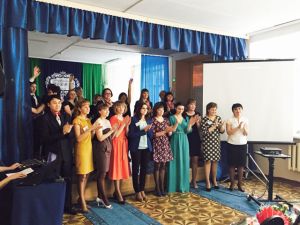 Порядок проведения конкурса - скачать